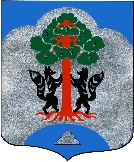 АДМИНИСТРАЦИЯ СОСНОВСКОЕ СЕЛЬСКОЕ ПОСЕЛЕНИЕ ПРИОЗЕРСКИЙ МУНИЦИПАЛЬНЫЙ РАЙОНЛЕНИНГРАДСКОЙ ОБЛАСТИПОСТАНОВЛЕНИЕот 25 марта 2024 года                           			                                                      	     №102В соответствии с Федеральным законом от 27.07.2010 года № 210-ФЗ «Об организации предоставления государственных и муниципальных услуг», руководствуясь Уставом Сосновского сельского поселения муниципального района Ленинградской области, администрация Сосновского сельского поселения муниципального района Ленинградской области ПОСТАНОВЛЯЕТ:1. Внести в Административный регламент по предоставлению муниципальной услуги Администрацией муниципального образования Сосновское сельское поселение Приозерского муниципального района Ленинградской области «Предоставление гражданину в собственность бесплатно земельного участка, находящегося в муниципальной собственности (государственная собственность на который не разграничена), на котором расположен гараж, являющийся объектом капитального строительства и возведенный до дня введения в действие Градостроительного кодекса Российской Федерации», утвержденный постановлением администрации муниципального образования Сосновское сельское поселение Приозерского муниципального района Ленинградской области от 26 июля 2023 года № 316 (далее - Регламент), следующие изменения:1.1. Абзац второй пункта 2.1. Регламента изложить в новой редакции:«Предоставление гражданину в собственность бесплатно земельного участка, находящегося в муниципальной собственности на котором расположен гараж, являющийся объектом капитального строительства и возведенный до дня введения в действие Градостроительного кодекса Российской Федерации.».1.2. Пункт 2.4. Регламента изложить в новой редакции:«Срок предоставления муниципальной услуги составляет не более 20 календарных дней (в 2024 – не более 14 календарных дней) со дня поступления заявления и документов в Администрацию.».2. Опубликовать настоящее постановление на официальном сайте администрации МО Сосновское сельское поселение Приозерского муниципального района Ленинградской области https://www.admsosnovo.ru/.3. Настоящее постановление вступает в силу с даты опубликования.4. Контроль за исполнением настоящего постановления оставляю за собой.Заместитель главы администрации по экономике,исполняющий обязанности главы                                                                А.С .Беспалько                                                                                                    Исп. Никитина С.В. Тел.8(81379)61-396«О внесении изменений в Административный регламент по предоставлению муниципальной услуги Администрацией муниципального образования Сосновское сельское поселение Приозерского муниципального района Ленинградской области «Предоставление гражданину в собственность бесплатно земельного участка, находящегося в муниципальной собственности (государственная собственность на который не разграничена), на котором расположен гараж, являющийся объектом капитального строительства и возведенный до дня введения в действие Градостроительного кодекса Российской Федерации», утвержденный постановлением администрации муниципального образования Сосновское сельское поселение Приозерского муниципального района Ленинградской области от 26 июля 2023 года № 316»